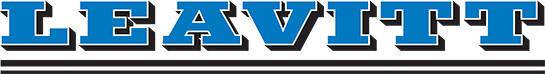 PO Box 703, Standish, ME 04084 Ph: (207) 642-3675 Fax: (207) 642-2426Application For Employment(Please Print)Personal information:Date: _____________________________________________________________Full Name:_________________________________________________________ Home Address: _____________________________________________________ __________________________________________________________________                                                     (City, State, Zip)Home phone: ______________________      Cell phone:_____________________  Best time to contact you: ______________________________________________Date of birth: _______________________________________________________Email address: _____________________________________________________  Are you a U.S. Citizen? YES[ ] NO[ ]Valid driver’s license #_________________________ Do you hold a class A______ or  B_______ driver’s license?Have you ever filed an application with us before?  YES[ ] NO[ ]Have you ever been employed with us before?  YES[ ] NO[ ]Are you able to work:Full-Time:  YES[ ] NO[ ]             Part-Time: YES[ ] NO[ ]Can you pass a drug screen test TODAY?  YES[ ] NO[ ]How did you hear about us:__________________________________________ Position you are Applying for: ________________________________________ Referred by: ______________________________________________________ Date Available: ____________________________________________________Education:High School:__________________________City______________State______Year Graduated___________________________________________________  College Education (where)____________________ # of years attended______References:Name: __________________________________________________________   Phone #_________________________________________________________Address__________________________________________________________  Name: __________________________________________________________   Phone #__________________________________________________________   Address__________________________________________________________   Name: __________________________________________________________   Phone #__________________________________________________________   Address__________________________________________________________   Employment History: (Most Recent First)Employer Name:___________________________________________________ Phone #__________________________________________________________   Contact:____________________________________________ Wage_________Reason for leaving__________________________________________________Employer Name:___________________________________________________ Phone #__________________________________________________________   Contact:____________________________________________ Wage_________Reason for leaving__________________________________________________Employer Name:___________________________________________________ Phone #__________________________________________________________   Contact:____________________________________________ Wage_________Reason for leaving__________________________________________________Driving Record Release Form:I _______________________________________date of birth_______________ and License #_________________________ do hereby grant Leavitt Earthworks, permission to check my driving record/history for possible employment.Signature______________________________Date:________________________If the applicant named above is denied employment based upon the information received, the source of the report will be identified.For all applicants:Please make sure your answers are accurate and then submit the form via fax or mailing address listed below.MAILING ADDRESSLeavitt EarthworksPO Box 703
Standish, ME 04084Fax: 207-642-2426